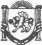 Республика Крым Белогорский район Зыбинский сельский совет35-я сессия I созыва30 октября 2017 года                                   с. Зыбины	№ 287	Об утверждении Положения о предоставлении лицами, замещающими муниципальные должности Зыбинского сельского поселения, сведений о доходах, расходах, об имуществе и обязательствах имущественного характераВ связи с принятием Федерального закона от 03.11.2015 г. № 303-ФЗ, руководствуясь пунктом 1.1 части 1 статьи 7.1 Федерального закона от 25.12.2008 г. № 273-ФЗ «О противодействии коррупции», частью 1 статьи 3 Федерального закона от 03.12.2012 г. № 230-ФЗ «О контроле за соответствием расходов лиц, замещающих государственные должности, и иных лиц их доходам», пунктом 1.1 части 1 статьи 2 Федерального закона от 07.05.2013 г. № 79-ФЗ «О запрете отдельным категориям лиц открывать и иметь счета (вклады), хранить наличные денежные средства и ценности в иностранных банках, расположенных за пределами территории Российской Федерации, владеть и (или) пользоваться иностранными финансовыми инструментами», руководствуясь Уставом муниципального образования Зыбинское сельское поселение, Зыбинский сельский советРЕШИЛ:1. Утвердить Положение о предоставлении лицами, замещающими муниципальные должности Зыбинского сельского поселения, сведений о доходах, расходах, об имуществе и обязательствах имущественного характера (приложение).2. Обнародовать настоящее решение путем размещения его на информационном стенде администрации Зыбинсого сельского поселения, расположенном по адресу: Белогорский район, с.Зыбины, ул. Кирова, 13 и на официальном сайте зыбинское-сп.рф.3.Настоящее решение вступает в силу с момента его обнародования.4. Контроль за выполнением настоящего решения возложить на постоянную комиссию по мандатам, регламенту, вопросам местного самоуправления, законности, правопорядка и социальным вопросам. Председатель Зыбинского сельского совета	Т. А. КнижникПриложениек решению сессии 1 созыва Зыбинского сельского совета от 30.12.2017 г № 287 ПОЛОЖЕНИЕо предоставлении лицами, замещающими муниципальные должности Зыбинского сельского поселения, сведений о доходах, расходах, об имуществе и обязательствах имущественного характера1.	Настоящее Положение определяет порядок предоставления и хранения сведений о доходах, об имуществе и обязательствах имущественного характера, представленных лицами, замещающими муниципальные должности Зыбинского сельского поселения - председателем Зыбинского сельского совета, его заместителем и депутатами Зыбинского сельского совета (далее - лица, замещающие муниципальные должности), сведений о доходах их супруги (супруга) и несовершеннолетних детей, об имуществе, принадлежащем им на праве собственности, и об их обязательствах имущественного характера, а также сведений о своих расходах, а также о расходах своих супруги (супруга) и несовершеннолетних детей по каждой сделке по приобретению земельного участка, другого объекта недвижимости, транспортного средства, ценных бумаг, акций (долей участия, паев в уставных (складочных) капиталах организаций), совершенной им, его супругой (супругом) и (или) несовершеннолетними детьми в течение календарного года, предшествующего году представления сведений (далее - отчетный период), если общая сумма таких сделок превышает общий доход данного лица и его супруги (супруга) за три последних года, предшествующих отчетному периоду, и об источниках получения средств, за счет которых совершены эти сделки.2.	Положение разработано в соответствии с Федеральным законом от 06.10.2003 № 131-ФЗ «Об общих принципах организации местного самоуправления в Российской Федерации», Федеральным законом от 25.12.2008 № 273-ФЗ «О противодействии коррупции», Федеральным законом от 03.12.2012 № 230-ФЗ «О контроле за соответствием расходов лиц, замещающих государственные должности, и иных лиц их доходам», Федеральным законом от 07.05.2013 № 79- ФЗ «О запрете отдельным категориям лиц открывать и иметь счета (вклады), хранить наличные денежные средства и ценности в иностранных банках, расположенных за пределами территории Российской Федерации, владеть и (или) пользоваться иностранными финансовыми инструментами».3.	Сведения о доходах, расходах, об имуществе и обязательствах имущественного характера предоставляются по форме, утвержденной Указом Президента Российской Федерации от 23.06.2014 № 460.4.	Сведения о доходах, расходах, об имуществе и обязательствах имущественного характера предоставляются по утвержденным формам справок лицами, замещающими муниципальные должности, ежегодно не позднее 1 апреля года, следующего за отчетным финансовым годом.5.	Лица, замещающие муниципальные должности, предоставляют сведения о своих доходах, полученных за отчетный период (с 1 января по 31 декабря) от всех источников (включая денежное содержание, пенсии, пособия, иные выплаты), а также сведения об имуществе, принадлежащем им на праве собственности, и о своих обязательствах имущественного характера по состоянию на конец отчетного периода.6.	Лица, замещающие муниципальные должности, предоставляют сведения о доходах супруги (супруга) и несовершеннолетних детей, полученных за отчетный период (с 1 января по 31 декабря) от всех источников (включая заработную плату, пенсии, пособия, иные выплаты), а также сведения об имуществе, принадлежащем им на праве собственности, и об их обязательствах имущественного характера по состоянию на конец отчетного периода.7.	Лица, замещающие муниципальные должности, обязаны ежегодно в срок, установленный пунктом 4 настоящего Положения, представлять сведения о своих расходах, а также о расходах своих супруги (супруга) и несовершеннолетних детей по каждой сделке по приобретению земельного участка, другого объекта недвижимости, транспортного средства, ценных бумаг, акций (долей участия, паев в уставных (складочных) капиталах организаций), совершенной им, его супругой (супругом) и (или) несовершеннолетними детьми в течение календарного года, предшествующего году представления сведений (далее - отчетный период), если общая сумма таких сделок превышает общий доход данного лица и его супруги (супруга) за три последних года, предшествующих отчетному периоду, и об источниках получения средств, за счет которых совершены эти сделки.8.	Справки о доходах, расходах, об имуществе и обязательствах имущественного характера представляются в комиссию по контролю за достоверностью сведений о доходах, расходах, об имуществе и обязательствах имущественного характера, представляемых лицами, замещающими муниципальные должности, в порядке, установленным настоящим Положением.9.	В случае если лицо, замещающее муниципальную должность, обнаружило, что в представленных им в комиссию по контролю за достоверностью сведений о доходах, расходах, об имуществе и обязательствах имущественного характера, представляемых лицами, замещающими муниципальные должности, сведениях о доходах, расходах, об имуществе и обязательствах имущественного характера не отражены или не полностью отражены какие-либо сведения либо имеются ошибки, оно вправе представить уточненные сведения в течение одного месяца после окончания срока, указанного в пункте 4 настоящего Положения.10.	В случае непредставления по объективным причинам лицом, замещающим муниципальную должность, сведений о доходах, расходах, об имуществе и обязательствах имущественного характера супруги (супруга) и несовершеннолетних детей данный факт подлежит рассмотрению комиссией по контролю за достоверностью сведений о доходах, расходах, об имуществе и обязательствах имущественного характера, представляемых лицами, замещающими муниципальные должности, в порядке, установленном настоящим Положением.Комиссия по контролю за достоверностью сведений о доходах, расходах, об имуществе и обязательствах имущественного характера, представляемых лицами, замещающими муниципальные должности, в течение 30 дней после окончания срока, указанного в пункте 4 настоящего Положения, рассматривает факт непредставления лицом, замещающим муниципальную должность, сведений о доходах, расходах, об имуществе и обязательствах имущественного характера супруги (супруга) и несовершеннолетних детей и принимает решение рекомендательного характера в соответствии с Федеральным законом № 131-ФЗ, Уставом сельского поселения.11.	Проверка достоверности и полноты сведений о доходах, расходах, об имуществе и обязательствах имущественного характера, представленных в соответствии с настоящим Положением лицом, замещающим муниципальную должность, осуществляется комиссией по контролю за достоверностью сведений о доходах, расходах, об имуществе и обязательствах имущественного характера, представляемых лицами, замещающими муниципальные должности, в соответствии с Федеральным законом № 273-ФЗ.12.	Информация о результатах проверки достоверности и полноты сведений о доходах, расходах, об имуществе и обязательствах имущественного характера, представленных в соответствии с настоящим Положением, хранится в администрации Зыбинского сельского поселения.13.	В случае непредставления или представления заведомо ложных сведений о доходах, расходах, об имуществе и обязательствах имущественного характера лицо, замещающее муниципальную должность, подлежит освобождению от должности в связи с утратой доверия.14.	Сведения о доходах, расходах, об имуществе и обязательствах имущественного характера председателя Зыбинского сельского совета, его заместителя, депутатов Зыбинского сельского совета, подлежат размещению в средствах массовой информации и на информационном стенде Зыбинского сельского совета.15.	Сведения о доходах, расходах, об имуществе и обязательствах имущественного характера, указанные в пункте 14 настоящего Положения, размещаются в средствах массовой информации и на информационном стенде Зыбинского сельского совета в 14-дневный срок со дня истечения срока, установленного для подачи справок о доходах, расходах, об имуществе и обязательствах имущественного характера.16.	Лицо, замещающее муниципальную должность, обязано принимать меры по недопущению любой возможности возникновения конфликта интересов.17.	Лицо, замещающее муниципальную должность, обязано уведомить в порядке, установленном настоящим Положением о возникшем конфликте интересов или о возможности его возникновения, комиссию по контролю за достоверностью сведений о доходах, расходах, об имуществе и обязательствах имущественного характера, представляемых лицами, замещающими муниципальные должности, как только ему станет об этом известно.18.	Комиссия по контролю за достоверностью сведений о доходах, расходах, об имуществе и обязательствах имущественного характера, представляемых лицами, замещающими муниципальные должности, если ей стало известно о возникновении у лица, замещающего муниципальную должность, личной заинтересованности, которая приводит или может привести к конфликту интересов, обязана принять меры по предотвращению или урегулированию конфликта интересов.19.	Предотвращение или урегулирование конфликта интересов может состоять в изменении должностного положения лица, замещающего муниципальную должность, являющегося стороной конфликта интересов, вплоть до его отстранения от исполнения должностных обязанностей в установленном порядке и (или) в отказе его от выгоды, явившейся причиной возникновения конфликта интересов.20.	Предотвращение и урегулирование конфликта интересов, стороной которого является лицо, замещающее муниципальную должность, осуществляются путем отвода или самоотвода лица, замещающего муниципальную должность, в случаях и порядке, предусмотренных законодательством Российской Федерации.21.	Непринятие лицом, замещающим муниципальную должность, являющимся стороной конфликта интересов, мер по предотвращению или урегулированию конфликта интересов является правонарушением, влекущим досрочное сложение полномочий лица, замещающего муниципальную должность, в соответствии с законодательством Российской Федерации.22.	В случае, если лицо, замещающее муниципальную должность, владеет ценными бумагами (долями участия, паями в уставных (складочных) капиталах организаций), он обязан в целях предотвращения конфликта интересов передать принадлежащие ему ценные бумаги (доли участия, паи в уставных (складочных) капиталах организаций) в доверительное управление в соответствии с гражданским законодательством.